What we design and display in Desktop: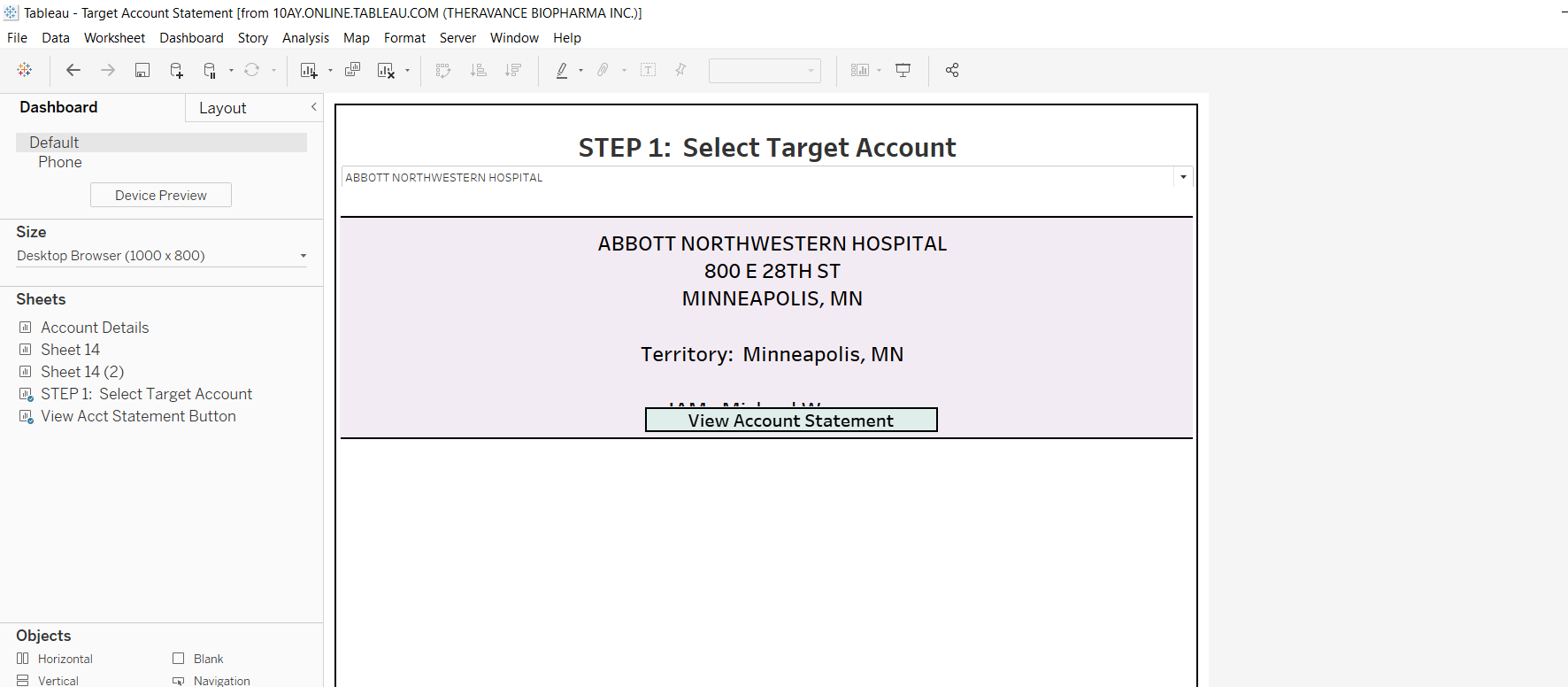 How it displays in Online: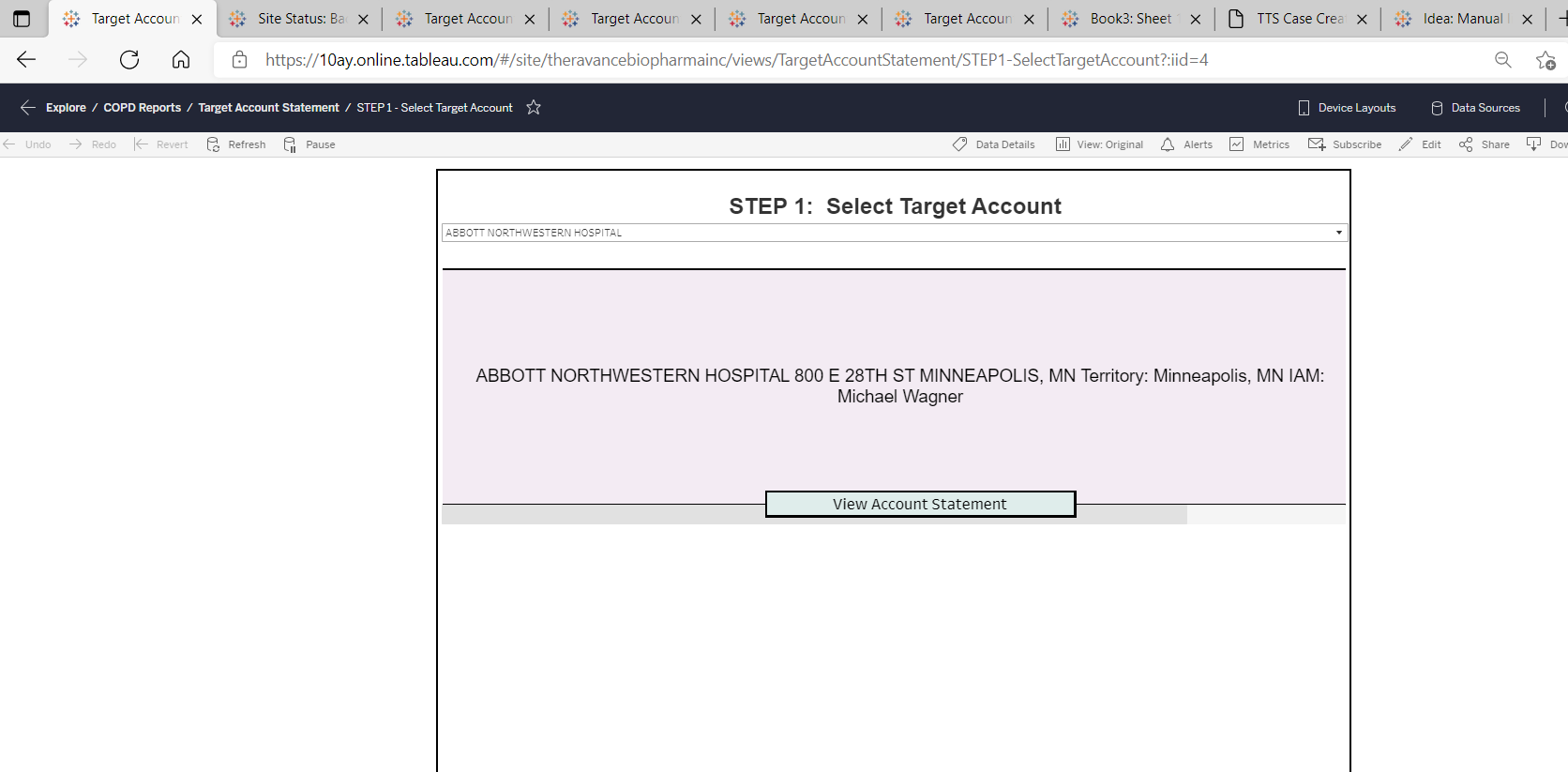 